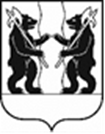 АДМИНИСТРАЦИЯЯРОСЛАВСКОГО МУНИЦИПАЛЬНОГО РАЙОНАПОСТАНОВЛЕНИЕ31.01.2020                                                                                                                          № 213Об оказании социальной поддержки отдельным категориям граждан на приобретение и доставку твердого топлива (дрова) в денежной формеВ соответствии с частями 1 - 6 статьи 72 Закона Ярославской области             от 19 декабря 2008 г. № 65-з «Социальный кодекс Ярославской области»,               во исполнение постановления Правительства Ярославской области                             от 28.10.2009 № 1070-п «Об утверждении порядка предоставления компенсации расходов на оплату жилого помещения и коммунальных услуг  на территории Ярославской области и о признании утратившим силу постановления Правительства области  от 29.12.2008 № 720-п», на основании приказа департамента жилищно-коммунального хозяйства, энергетики                     и регулирования тарифов Ярославской области от 18.12.2019 № 272-тт                 «Об установлении предельных (максимальных) розничных цен на твердое топливо, реализуемое акционерным обществом «Ярославское топливное предприятие», на 2020 год», Администрация района п о с т а н о в л я е т:1. Установить денежный эквивалент мер социальной поддержки:- в сумме 4753,45 рублей на домовладение гражданам, проживающим                 в домах, не имеющих центрального отопления, имеющим право                                   на компенсацию в размере 50% стоимости топлива, приобретаемого                            в пределах норм, установленных для продажи населению, и транспортных услуг для доставки этого топлива в соответствии с Федеральным законом                           от 12 января 1995 года № 5 - ФЗ «О ветеранах», Законом Российской Федерации от 15 мая 1991 года № 1244 - 1 «О социальной защите граждан, подвергшихся воздействию радиации вследствие катастрофы на Чернобыльской АЭС»;- в  сумме  4753,45 рублей  на  домовладение  гражданам, проживающим                  в домах, не имеющих центрального отопления, имеющим право на компенсацию не ниже 50% стоимости топлива, приобретаемого в пределах норм, установленных для продажи населению в соответствии с Федеральным законом   от  24 ноября  1995  года  № 181 - ФЗ  «О социальной защите инвалидов   в   Российской   Федерации»,   Законом   Российской  Федерации                                                                                                                                                2от 18 октября 1991 года № 1761-1 «О реабилитации жертв политических репрессий»;- в сумме 2852,07 рублей на домовладение многодетным семьям, проживающим в домах, не имеющих центрального отопления, имеющим право на компенсацию в размере 30% стоимости топлива, приобретаемого                            в пределах норм, установленных для продажи населению в соответствии                  с  пунктом 1 части 2 статьи 72 Закона Ярославской области                                               от 19 декабря 2008 г. № 65-з «Социальный кодекс Ярославской области»;- педагогическим работникам, работающим и проживающим в сельской местности, и пенсионерам из их числа, проживающим в домах, не имеющих центрального отопления, имеющим право на компенсацию в размере 100% стоимости топлива в соответствии с пунктом 4 части 61 статьи 72 Закона Ярославской области от 19 декабря 2008 г. № 65-з «Социальный кодекс Ярославской области» на домовладение из расчета 0,28 скл. куб. м на 1 кв. м жилой площади, при наличии документов, подтверждающих характеристику жилья (свидетельство о государственной регистрации права собственности, договор купли-продажи, мены, дарения, технический паспорт на жилое помещение, свидетельство (договор) о приватизации жилого помещения);  при отсутствии данных документов - в сумме 9506,9 рублей;- в сумме 9506,9 рублей пенсионерам из числа работников муниципальных учреждений здравоохранения, проживающим в сельской местности и проживающим в домах, не имеющих центрального отопления, имеющим право на компенсацию в размере 100% стоимости топлива (дрова)                                               в соответствии с пунктом 4 части 63 статьи 72 Закона Ярославской области           от 19 декабря 2008 г. № 65-з «Социальный кодекс Ярославской области»                  в пределах установленных Правительством Ярославской области нормативов потребления на домовладение.2. Признать утратившим силу постановление Администрации Ярославского муниципального района от 01.08.2019 № 1389 «Об оказании социальной поддержки отдельным категориям граждан на приобретение                  и доставку твердого топлива (дрова) в денежной форме».3. Опубликовать постановление в газете «Ярославский агрокурьер».4. Контроль за исполнением постановления возложить на заместителя Главы Администрации ЯМР по социальной политике Е.В. Мартышкину.5. Постановление вступает в силу с даты его подписания                                          и распространяется на правоотношения, возникшие с 1 января 2020 года.Глава Ярославского                                                                                   муниципального района                                                                Н.В. Золотников